Attività svolta  A.S. 2022/23Nome e cognome del docente LIOTTA ANNALISADisciplina insegnata MATEMATICALibro/i di testo in uso 1 MATEMATICA.BiancaClasse e Sezione   1IIndirizzo di studioSERVIZI PER LA SANITA’ E L’ASSISTENZA SOCIALEDescrizione di conoscenze e abilità, suddivise in unità di apprendimento o didattiche, evidenziandoper ognuna quelle essenziali o minimeCompetenze:● Saper utilizzare le tecniche e le procedure del calcolo aritmetico● Saper usare consapevolmente il linguaggio specifico● Saper individuare le strategie appropriate per la soluzione di problemi● Saper analizzare dati ed interpretarli sviluppando deduzioni e ragionamenti sugli stessi anche con l’ausilio di rappresentazioni grafiche.Saper tradurre in simboli matematici un’ espressione verbale.Pisa                                                                                                                                        Firma                                                                                                                                     Annalisa Liotta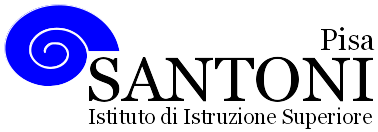 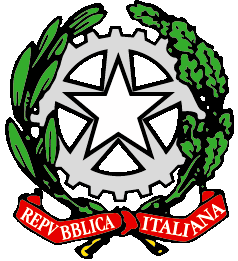 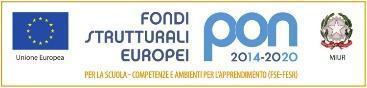 agraria agroalimentare agroindustria | chimica, materiali e biotecnologie | costruzioni, ambiente e territorio | sistema moda | servizi per la sanità e l'assistenza sociale | corso operatore del benessere | agenzia formativa Regione Toscana  IS0059 – ISO9001agraria agroalimentare agroindustria | chimica, materiali e biotecnologie | costruzioni, ambiente e territorio | sistema moda | servizi per la sanità e l'assistenza sociale | corso operatore del benessere | agenzia formativa Regione Toscana  IS0059 – ISO9001agraria agroalimentare agroindustria | chimica, materiali e biotecnologie | costruzioni, ambiente e territorio | sistema moda | servizi per la sanità e l'assistenza sociale | corso operatore del benessere | agenzia formativa Regione Toscana  IS0059 – ISO9001www.e-santoni.edu.ite-mail: piis003007@istruzione.itPEC: piis003007@pec.istruzione.itUdA1Numeri naturaliConoscenzeAbilitàCosa sono i numeri naturaliLe quattro operazioni e loro proprietàEspressioni con i numeri naturaliProprietà delle potenzeDivisori e multipli di un numero naturaleMassimo comune divisore e minimo comune multiploSaper ordinare i numeri naturali sulla retta ordinata.Saper applicare le proprietà delle quattro operazioni.Saper calcolare il valore di espressioni numeriche.Saper applicare le proprietà delle potenze.Saper distinguere tra divisore e multiplo di un numero applicandone la definizione.Saper trovare il MCD e il mcm tra due o più numeri.Saper tradurre dal linguaggio naturale al linguaggio matematico e viceversa.Obiettivi Minimi:Saper ordinare i numeri naturali sulla retta reale.Saper applicare la proprietà distributiva della moltiplicazione rispetto l’addizione.Saper calcolare il valore di semplici espressioni numericheSaper eseguire traduzioni di bassa complessità: doppio e triplo di un numero, numero pari numero dispari.Saper applicare le proprietà delle potenze.Saper calcolare il MCD e mcm di due numeri con ordine di grandezza basso.UdA2Numeri interiConoscenzeAbilitàCosa sono i numeri interiNumeri concordi e discordiOperazioni in ZPotenze in ZLeggi di monotoniaSaper definire l’insieme dei numeri interi come ampliamento dell’insieme dei numeri naturali.Saper ordinare gli interi sulla retta reale.Saper distinguere tra numeri concordi e discordi.Saper risolvere espressioni in Z.Saper applicare le proprietà delle potenze in Z.Obiettivi minimiSaper ordinare i numeri interi sulla retta realeSaper distinguere tra numeri concordi e numeri discordiSaper svolgere l’addizione, la sottrazione, la moltiplicazione e la divisione con i numeri interi.UdA 3Numeri razionaliConoscenzeAbilitàCosa sono i numeri razionaliFrazioni equivalenti e proprietà invariantivaSemplificazione di una frazione Riduzione allo stesso denominatore di due o più frazioniRappresentazione dei numeri razionali sulla retta realeOperazioni in Q: addizione, sottrazione, moltiplicazione e divisionePotenze in Q con esponente negativoLe frazioni e le proporzioniLe frazioni e le percentualiDefinizione dei numeri reali come ampliamento dei numeri razionaliSaper rappresentare graficamente una frazione e viceversa.Saper definire i numeri razionaliSaper semplificare una frazione applicando la proprietà invariantivaSaper ridurre allo stesso denominatore più frazioni applicando la proprietà invariantivaSaper rappresentare i numeri razionali sulla retta realeSaper svolgere espressioni con le quattro operazioniSaper applicare le proprietà delle potenzeSaper distinguere la relazione tra frazione e proporzione e tra frazione e percentuale.Obiettivi minimiSaper definire i numeri razionaliSaper semplificare una frazione applicando la proprietà invariantivaSaper ridurre allo stesso denominatore più frazioni applicando la proprietà invariantivaSaper rappresentare i numeri razionali sulla retta realeSaper svolgere la somma algebrica, la moltiplicazione, la divisione e potenze in QUdA4Monomi e polinomiConoscenzeAbilitàDefinizione di monomioMonomio in forma normaleGrado del monomioSomma algebrica di monomiMoltiplicazione e divisione fra monomiPotenza di un monomioMCD e mcm tra monomiDefinizione di polinomioGrado di un polinomioPolinomio in forma normaleSomma algebrica fra polinomiProdotto di un monomio per un polinomioProdotto fra due polinomiProdotti notevoli: quadrato di un binomio, somma per differenze, cubo di un binomioSignificato geometrico dei prodotti notevoliSaper riconoscere e scrivere in maniera autonoma un monomioSaper svolgere espressioni con le quattro operazioni dei monomiSaper calcolare MCD e mcm tra due o più monomiSaper definire un polinomio e saperlo ridurre in forma nomaleSaper svolgere espressioni con le quattro operazioni dei polinomiSaper applicare i prodotti notevoli sia singolarmente sia in una espressione.Saper rappresentare graficamente il significato geometrico del quadrato del binomioObiettivi minimiSaper riconoscere e scrivere in maniera autonoma un monomioSaper svolgere le operazioni con i monomiSaper definire e ridurre in forma normale un polinomioSaper svolgere le operazioni con i polinomiSaper riconoscere e applicare singolarmente i prodotti notevoliEducazione civicaPercentuali e proporzioniApplicazione dei numeri razionali 